Власова В.А.8(846)7422478                                                       Приложение    к постановлению                                                         администрации муниципального                                    района Пестравский                                                        №____ от _________________СОСТАВпостоянно действующей экспертной комиссии администрации муниципальногорайона ПестравскийАДМИНИСТРАЦИЯ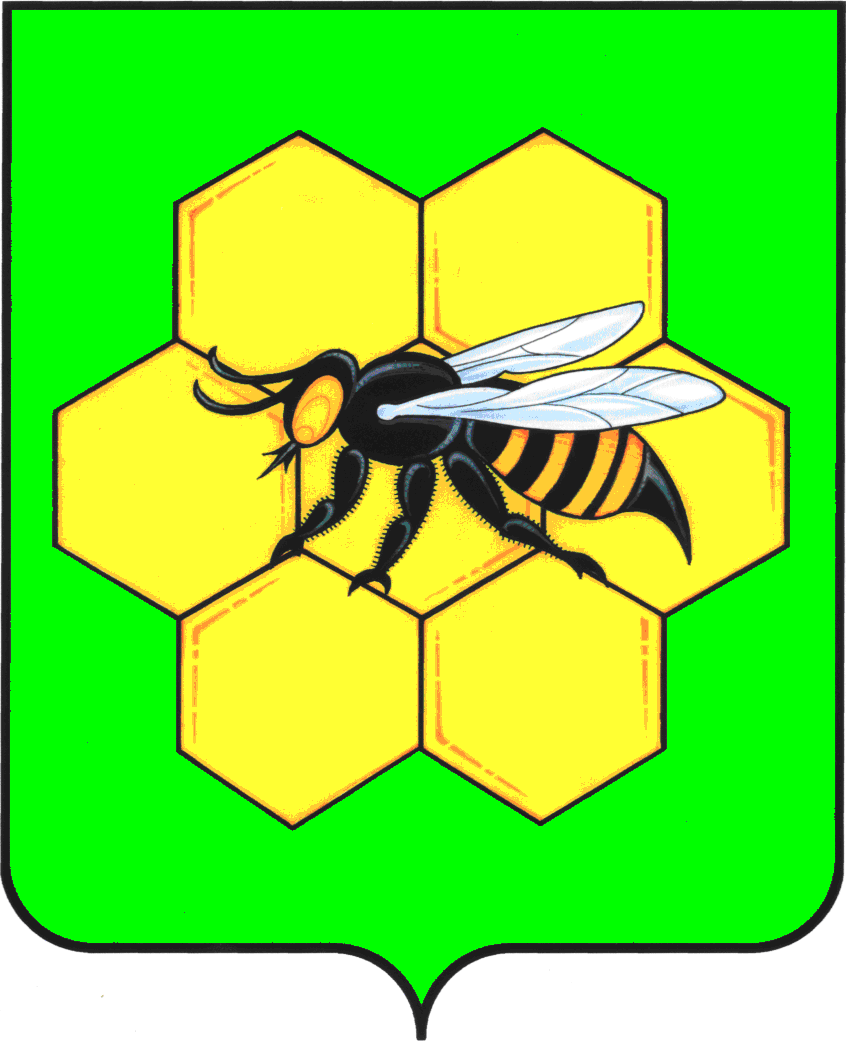 МУНИЦИПАЛЬНОГО РАЙОНА ПЕСТРАВСКИЙСАМАРСКОЙ ОБЛАСТИПОСТАНОВЛЕНИЕ_____________________№___________О внесении изменений  в постановление  администрации муниципального района Пестравский № 701 от 06.07.2012 года «Об утверждении  положений о постоянно действующей экспертной комиссии (ЭК) и об архиве администрации муниципального района Пестравский»      В связи с кадровыми изменениями, руководствуясь статьями 41, 43 Устава муниципального района Пестравский Самарской области, администрация муниципального района  Пестравский Самарской области  ПОСТАНОВЛЯЕТ:Внести в постановление администрации муниципального района Пестравский  № 701 от 06.07.2012 года «Об утверждении положений о постоянно действующей экспертной комиссии (ЭК) и об архиве администрации муниципального района Пестравский» следующие изменения, приложение № 3 изложить в новой редакции, согласно приложению к настоящему постановлению.Опубликовать настоящее постановление в районной газете «Степь» и разместить на официальном Интернет- сайте муниципального района Пестравский Самарской области  Самарской области.Контроль за исполнением настоящего постановления возложить на руководителя аппарата администрации муниципального района Пестравский Н.А. ЗавацкихГлава муниципального районаПестравский                                                                                 А.П.ЛюбаевЗавацких Н.А.Дорохова Т.С.руководитель аппарата администрации  муниципального  района Пестравский (председатель ЭК).специалист аппарата администрации муниципального района Пестравский (секретарь ЭК).Мальцева О.Ю.Батов  А.Ф.  начальник архивного отдела администрации    муниципального  района Пестравский (член ЭК).ведущий специалист мобилизационного отдела администрации муниципального района Пестравскиц